Duct and adaptor ventilation cover LD 125Packing unit: 1 pieceRange: K
Article number: 0018.0327Manufacturer: MAICO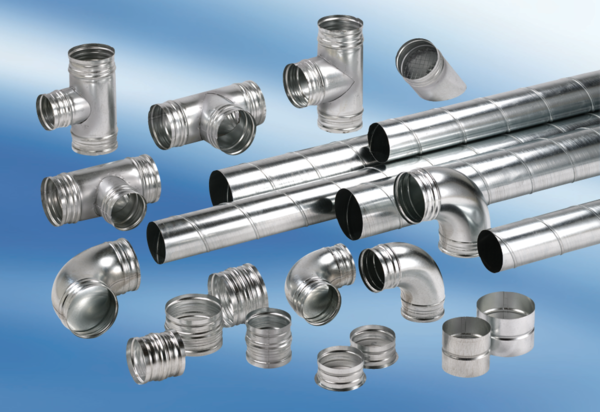 